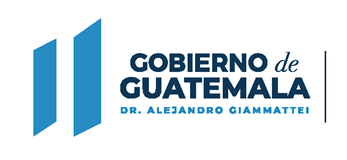 AñoActuaciones Consulares2020808,118IDIOMAMujerHombreMaya102,088163,340Xinca952911Garífuna217754Español199,832340,024TOTAL303,089505,029 GENEROPorcentajeMujer38%Hombre62%Total100%EDADESMujerHombre0-56,9997,612 6-1310,35512,43114-1836,64261,70619-30105,675185,68031-60132,419223,02360-10,99914,577TOTAL303,089505,029